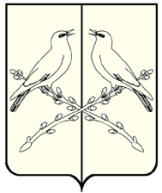 АДМИНИСТРАЦИЯОРЛОВСКОГО СЕЛЬСКОГО ПОСЕЛЕНИЯТАЛОВСКОГО МУНИЦИПАЛЬНОГО РАЙОНАВОРОНЕЖСКОЙ ОБЛАСТИПОСТАНОВЛЕНИЕот 08.04.2020 г. № 9с. ОрловкаОб утверждении отчета об исполнении бюджета Орловского сельского поселения за 1 квартал 2020 годаВ соответствии со статьями 264.1 и 264.2 Бюджетного кодекса Российской Федерации от 31.07.1998 г. № 145-ФЗ, администрация Орловского сельского поселенияПОСТАНОВЛЯЕТ:1.Утвердить прилагаемые отчеты:- об исполнении бюджета поселения по доходам за 1 квартал 2020 года;- об исполнении бюджета поселения по расходам за 1 квартал 2020года;- об исполнении бюджета поселения по источникам финансирования за 1 квартал 2020 года.2. Постановление вступает в силу с момента его официального обнародования.Приложение №22. Расходы бюджетаПриложение № 3Глава Орловскогосельского поселения А.В. КаширинаПриложение № 1Доходы бюджетаПриложение № 1Доходы бюджетаПриложение № 1Доходы бюджетаПриложение № 1Доходы бюджетаПриложение № 1Доходы бюджетаПриложение № 1Доходы бюджета Наименование показателяКод строкиКод дохода по бюджетной классификацииУтвержденные бюджетные назначенияИсполненоНеисполненные назначения Наименование показателяКод строкиКод дохода по бюджетной классификацииУтвержденные бюджетные назначенияИсполненоНеисполненные назначения Наименование показателяКод строкиКод дохода по бюджетной классификацииУтвержденные бюджетные назначенияИсполненоНеисполненные назначения123456Доходы бюджета - всего010x6 671 212,001 205 115,445 468 223,90в том числе:  НАЛОГОВЫЕ И НЕНАЛОГОВЫЕ ДОХОДЫ010182 1 00 00000 00 0000 0001 908 000,00191 515,441 717 611,90  НАЛОГИ НА ПРИБЫЛЬ, ДОХОДЫ010182 1 01 00000 00 0000 00027 000,005 092,7021 908,10  Налог на доходы физических лиц010182 1 01 02000 01 0000 11027 000,005 092,7021 908,10  Налог на доходы физических лиц с доходов, источником которых является налоговый агент, за исключением доходов, в отношении которых исчисление и уплата налога осуществляются в соответствии со статьями 227, 227.1 и 228 Налогового кодекса Российской Федерации010182 1 01 02010 01 0000 11027 000,005 092,7021 908,10  Налог на доходы физических лиц с доходов, источником которых является налоговый агент, за исключением доходов, в отношении которых исчисление и уплата налога осуществляются в соответствии со статьями 227, 2271 и 228 Налогового кодекса Российской Федераци010182 1 01 02010 01 1000 11027 000,005 091,9021 908,10  Налог на доходы физических лиц с доходов, источником которых является налоговый агент, за исключением доходов, в отношении которых исчисление и уплата налога осуществляются в соответствии со статьями 227, 2271 и 228 Налогового кодекса Российской Федерации010182 1 01 02010 01 2100 110-0,80-  НАЛОГИ НА ИМУЩЕСТВО010182 1 06 00000 00 0000 0001 881 000,00186 422,741 695 703,80  Налог на имущество физических лиц010182 1 06 01000 00 0000 110126 000,00321,38125 692,91  Налог на имущество физических лиц, взимаемый по ставкам, применяемым к объектам налогообложения, расположенным в границах сельских поселений010182 1 06 01030 10 0000 110126 000,00321,38125 692,91  Налог на имущество физических лиц010182 1 06 01030 10 1000 110126 000,00307,09125 692,91  Налог на имущество физических лиц, взимаемый по ставкам, применяемым к объектам налогообложения, расположенным в границах сельских поселений (пени по соответствующему платежу)010182 1 06 01030 10 2100 110-14,29-  Земельный налог010182 1 06 06000 00 0000 1101 755 000,00186 101,361 570 010,89  Земельный налог с организаций010182 1 06 06030 00 0000 110720 000,00179 397,41541 576,00  Земельный налог с организаций, обладающих земельным участком, расположенным в границах сельских поселений010182 1 06 06033 10 0000 110720 000,00179 397,41541 576,00  Земельный налог с организаций, обладающих земельным участком, расположенным в границах сельских поселений  (сумма платежа (перерасчеты, недоимка и задолженность по соответствующему платежу, в том числе по отмененному)010182 1 06 06033 10 1000 110720 000,00178 424,00541 576,00  Земельный налог с организаций, обладающих земельным участком, расположенным в границах  сельских  поселений  (пени по соответствующему платежу)010182 1 06 06033 10 2100 110-723,41-  Земельный налог с организаций, обладающих земельным участком, расположенным в границах сельских поселений  (суммы денежных взысканий (штрафов) по соответствующему платежу согласно законодательству Российской Федерации)010182 1 06 06033 10 3000 110-250,00-  Земельный налог с физических лиц010182 1 06 06040 00 0000 1101 035 000,006 703,951 028 434,89  Земельный налог с физических лиц, обладающих земельным участком, расположенным в границах сельских поселений010182 1 06 06043 10 0000 1101 035 000,006 703,951 028 434,89  Земельный налог с физических лиц010182 1 06 06043 10 1000 1101 035 000,006 565,111 028 434,89  Земельный налог с физических лиц, обладающих земельным участком, расположенным в границах сельских поселений  (пени по соответствующему платежу)010182 1 06 06043 10 2100 110-138,84-  НАЛОГОВЫЕ И НЕНАЛОГОВЫЕ ДОХОДЫ010914 1 00 00000 00 0000 000106 000,002 500,00104 500,00  ГОСУДАРСТВЕННАЯ ПОШЛИНА010914 1 08 00000 00 0000 0008 000,00600,007 400,00  Государственная пошлина за совершение нотариальных действий (за исключением действий, совершаемых консульскими учреждениями Российской Федерации)010914 1 08 04000 01 0000 1108 000,00600,007 400,00  Государственная пошлина за совершение нотариальных действий должностными лицами органов местного самоуправления, уполномоченными в соответствии с законодательными актами Российской Федерации на совершение нотариальных действий010914 1 08 04020 01 0000 1108 000,00600,007 400,00  Государственная пошлина за совершение нотариальных действий должностными лицами органов местного самоуправления, уполномоченными в соответствии с законодательными актами Российской Федерации на совершение нотариальных действий010914 1 08 04020 01 1000 1108 000,00600,007 400,00  ДОХОДЫ ОТ ИСПОЛЬЗОВАНИЯ ИМУЩЕСТВА, НАХОДЯЩЕГОСЯ В ГОСУДАРСТВЕННОЙ И МУНИЦИПАЛЬНОЙ СОБСТВЕННОСТИ010914 1 11 00000 00 0000 00095 000,00-95 000,00  Доходы, получаемые в виде арендной либо иной платы за передачу в возмездное пользование государственного и муниципального имущества (за исключением имущества бюджетных и автономных учреждений, а также имущества государственных и муниципальных унитарных предприятий, в том числе казенных)010914 1 11 05000 00 0000 12095 000,00-95 000,00  Доходы, получаемые в виде арендной платы за земли после разграничения государственной собственности на землю, а также средства от продажи права на заключение договоров аренды указанных земельных участков (за исключением земельных участков бюджетных и автономных учреждений)010914 1 11 05020 00 0000 12095 000,00-95 000,00  Доходы, получаемые в виде арендной платы, а также средства от продажи права на заключение договоров аренды за земли, находящиеся в собственности сельских поселений (за исключением земельных участков муниципальных бюджетных и автономных учреждений)010914 1 11 05025 10 0000 12095 000,00-95 000,00  ДОХОДЫ ОТ ОКАЗАНИЯ ПЛАТНЫХ УСЛУГ И КОМПЕНСАЦИИ ЗАТРАТ ГОСУДАРСТВА010914 1 13 00000 00 0000 0003 000,00900,002 100,00  Доходы от оказания платных услуг (работ)010914 1 13 01000 00 0000 1303 000,00900,002 100,00  Прочие доходы от оказания платных услуг (работ)010914 1 13 01990 00 0000 1303 000,00900,002 100,00  Прочие доходы от оказания платных услуг (работ) получателями средств бюджетов сельских поселений010914 1 13 01995 10 0000 1303 000,00900,002 100,00  ШТРАФЫ, САНКЦИИ, ВОЗМЕЩЕНИЕ УЩЕРБА010914 1 16 00000 00 0000 000-1 000,00-  Штрафы, неустойки, пени, уплаченные в соответствии с законом или договором в случае неисполнения или ненадлежащего исполнения обязательств перед государственным (муниципальным) органом, органом управления государственным внебюджетным фондом, казенным учреждением, Центральным банком Российской Федерации, иной организацией, действующей от имени Российской Федерации010914 1 16 07000 01 0000 140-1 000,00-  Иные штрафы, неустойки, пени, уплаченные в соответствии с законом или договором в случае неисполнения или ненадлежащего исполнения обязательств перед государственным (муниципальным) органом, казенным учреждением, Центральным банком Российской Федерации, государственной корпорацией010914 1 16 07090 00 0000 140-1 000,00-  Иные штрафы, неустойки, пени, уплаченные в соответствии с законом или договором в случае неисполнения или ненадлежащего исполнения обязательств перед муниципальным органом, (муниципальным казенным учреждением) сельского поселения010914 1 16 07090 10 0000 140-1 000,00-  БЕЗВОЗМЕЗДНЫЕ ПОСТУПЛЕНИЯ010914 2 00 00000 00 0000 0004 657 212,001 011 100,003 646 112,00  БЕЗВОЗМЕЗДНЫЕ ПОСТУПЛЕНИЯ ОТ ДРУГИХ БЮДЖЕТОВ БЮДЖЕТНОЙ СИСТЕМЫ РОССИЙСКОЙ ФЕДЕРАЦИИ010914 2 02 00000 00 0000 0004 657 212,001 011 100,003 646 112,00  Дотации бюджетам бюджетной системы Российской Федерации010914 2 02 10000 00 0000 150187 000,0046 800,00140 200,00  Дотации на выравнивание бюджетной обеспеченности010914 2 02 15001 00 0000 150187 000,0046 800,00140 200,00  Дотации бюджетам сельских поселений на выравнивание бюджетной обеспеченности из бюджета субъекта Российской Федерации010914 2 02 15001 10 0000 150187 000,0046 800,00140 200,00  Субсидии бюджетам бюджетной системы Российской Федерации (межбюджетные субсидии)010914 2 02 20000 00 0000 150943 000,00-943 000,00  Прочие субсидии010914 2 02 29999 00 0000 150943 000,00-943 000,00  Прочие субсидии бюджетам сельских поселений010914 2 02 29999 10 0000 150943 000,00-943 000,00  Субвенции бюджетам бюджетной системы Российской Федерации010914 2 02 30000 00 0000 15080 800,0020 200,0060 600,00  Субвенции бюджетам на осуществление первичного воинского учета на территориях, где отсутствуют военные комиссариаты010914 2 02 35118 00 0000 15080 800,0020 200,0060 600,00  Субвенции бюджетам сельских поселений на осуществление первичного воинского учета на территориях, где отсутствуют военные комиссариаты010914 2 02 35118 10 0000 15080 800,0020 200,0060 600,00  Иные межбюджетные трансферты010914 2 02 40000 00 0000 1503 446 412,00944 100,002 502 312,00  Межбюджетные трансферты, передаваемые бюджетам муниципальных образований на осуществление части полномочий по решению вопросов местного значения в соответствии с заключенными соглашениями010914 2 02 40014 00 0000 1501 315 500,0083 650,001 231 850,00  Межбюджетные трансферты, передаваемые бюджетам сельских поселений из бюджетов муниципальных районов на осуществление части полномочий по решению вопросов местного значения в соответствии с заключенными соглашениями010914 2 02 40014 10 0000 1501 315 500,0083 650,001 231 850,00  Межбюджетные трансферты, передаваемые бюджетам для компенсации дополнительных расходов, возникших в результате решений, принятых органами власти другого уровня010914 2 02 45160 00 0000 150588 912,00500 000,0088 912,00  Межбюджетные трансферты, передаваемые бюджетам сельских поселений для компенсации дополнительных расходов, возникших в результате решений, принятых органами власти другого уровня010914 2 02 45160 10 0000 150588 912,00500 000,0088 912,00  Прочие межбюджетные трансферты, передаваемые бюджетам010914 2 02 49999 00 0000 1501 542 000,00360 450,001 181 550,00  Прочие межбюджетные трансферты, передаваемые бюджетам сельских поселений010914 2 02 49999 10 0000 1501 542 000,00360 450,001 181 550,00Наименование показателяКод строкиКод расхода по бюджетной классификацииУтвержденные бюджетные назначенияИсполненоНеисполненные назначенияНаименование показателяКод строкиКод расхода по бюджетной классификацииУтвержденные бюджетные назначенияИсполненоНеисполненные назначенияНаименование показателяКод строкиКод расхода по бюджетной классификацииУтвержденные бюджетные назначенияИсполненоНеисполненные назначения123456Расходы бюджета - всего200x6 671 212,00958 488,015 712 723,99в том числе:  Расходы на функционирование органов местного самоуправления (глава)200000 0102 01 1 01 92020 000655 000,00196 235,52458 764,48  Расходы на выплаты персоналу в целях обеспечения выполнения функций государственными (муниципальными) органами, казенными учреждениями, органами управления государственными внебюджетными фондами200000 0102 01 1 01 92020 100655 000,00196 235,52458 764,48  Расходы на выплаты персоналу государственных (муниципальных) органов200000 0102 01 1 01 92020 120655 000,00196 235,52458 764,48  Фонд оплаты труда государственных (муниципальных) органов200914 0102 01 1 01 92020 121503 000,00173 658,00329 342,00  Взносы по обязательному социальному страхованию на выплаты денежного содержания и иные выплаты работникам государственных (муниципальных) органов200914 0102 01 1 01 92020 129152 000,0022 577,52129 422,48  Расходы на обеспечение функций органов местного самоуправления200000 0104 01 1 02 92010 0001 580 001,90390 911,841 189 090,06  Расходы на выплаты персоналу в целях обеспечения выполнения функций государственными (муниципальными) органами, казенными учреждениями, органами управления государственными внебюджетными фондами200000 0104 01 1 02 92010 100865 000,00205 511,51659 488,49  Расходы на выплаты персоналу государственных (муниципальных) органов200000 0104 01 1 02 92010 120865 000,00205 511,51659 488,49  Фонд оплаты труда государственных (муниципальных) органов200914 0104 01 1 02 92010 121663 000,00171 063,00491 937,00  Взносы по обязательному социальному страхованию на выплаты денежного содержания и иные выплаты работникам государственных (муниципальных) органов200914 0104 01 1 02 92010 129202 000,0034 448,51167 551,49  Закупка товаров, работ и услуг для обеспечения государственных (муниципальных) нужд200000 0104 01 1 02 92010 200705 000,00185 398,43519 601,57  Иные закупки товаров, работ и услуг для обеспечения государственных (муниципальных) нужд200000 0104 01 1 02 92010 240705 000,00185 398,43519 601,57  Прочая закупка товаров, работ и услуг200914 0104 01 1 02 92010 244705 000,00185 398,43519 601,57  Иные бюджетные ассигнования200000 0104 01 1 02 92010 80010 001,901,9010 000,00  Уплата налогов, сборов и иных платежей200000 0104 01 1 02 92010 85010 001,901,9010 000,00  Уплата налога на имущество организаций и земельного налога200914 0104 01 1 02 92010 85110 000,00-10 000,00  Уплата иных платежей200914 0104 01 1 02 92010 8531,901,90-  Расходы на обеспечение деятельности Избирательной комиссии городского поселения200000 0107 01 1 04 92070 0009 998,10-9 998,10  Иные бюджетные ассигнования200000 0107 01 1 04 92070 8009 998,10-9 998,10  Специальные расходы200914 0107 01 1 04 92070 8809 998,10-9 998,10  Осуществление первичного воинского учета на территориях, где отсутствуют военные комиссариаты200000 0203 01 1 03 51180 00080 800,0020 200,0060 600,00  Расходы на выплаты персоналу в целях обеспечения выполнения функций государственными (муниципальными) органами, казенными учреждениями, органами управления государственными внебюджетными фондами200000 0203 01 1 03 51180 10075 900,0018 975,3656 924,64  Расходы на выплаты персоналу государственных (муниципальных) органов200000 0203 01 1 03 51180 12075 900,0018 975,3656 924,64  Фонд оплаты труда государственных (муниципальных) органов200914 0203 01 1 03 51180 12158 300,0014 574,0043 726,00  Взносы по обязательному социальному страхованию на выплаты денежного содержания и иные выплаты работникам государственных (муниципальных) органов200914 0203 01 1 03 51180 12917 600,004 401,3613 198,64  Закупка товаров, работ и услуг для обеспечения государственных (муниципальных) нужд200000 0203 01 1 03 51180 2004 900,001 224,643 675,36  Иные закупки товаров, работ и услуг для обеспечения государственных (муниципальных) нужд200000 0203 01 1 03 51180 2404 900,001 224,643 675,36  Прочая закупка товаров, работ и услуг200914 0203 01 1 03 51180 2444 900,001 224,643 675,36  Мероприятия по предупреждению и ликвидации последствий чрезвычайных ситуаций в границах сельского поселения200000 0314 01 5 01 91430 0001 000,00-1 000,00  Закупка товаров, работ и услуг для обеспечения государственных (муниципальных) нужд200000 0314 01 5 01 91430 2001 000,00-1 000,00  Иные закупки товаров, работ и услуг для обеспечения государственных (муниципальных) нужд200000 0314 01 5 01 91430 2401 000,00-1 000,00  Прочая закупка товаров, работ и услуг200914 0314 01 5 01 91430 2441 000,00-1 000,00  Мероприятия по капитальному ремонту и ремонту автомобильных дорог общего пользования местного значения200000 0409 01 2 01 88850 000400 600,0034 000,00366 600,00  Закупка товаров, работ и услуг для обеспечения государственных (муниципальных) нужд200000 0409 01 2 01 88850 200400 600,0034 000,00366 600,00  Иные закупки товаров, работ и услуг для обеспечения государственных (муниципальных) нужд200000 0409 01 2 01 88850 240400 600,0034 000,00366 600,00  Прочая закупка товаров, работ и услуг200914 0409 01 2 01 88850 244400 600,0034 000,00366 600,00  Мероприятия по капитальному ремонту и ремонту автомобильных дорог общего пользования местного значения200000 0409 01 2 01 S8850 000716 500,00-716 500,00  Закупка товаров, работ и услуг для обеспечения государственных (муниципальных) нужд200000 0409 01 2 01 S8850 200716 500,00-716 500,00  Иные закупки товаров, работ и услуг для обеспечения государственных (муниципальных) нужд200000 0409 01 2 01 S8850 240716 500,00-716 500,00  Прочая закупка товаров, работ и услуг200914 0409 01 2 01 S8850 244716 500,00-716 500,00  Мероприятия по содержанию сетей уличного освещения200000 0503 01 3 01 90010 00060 100,00-60 100,00  Закупка товаров, работ и услуг для обеспечения государственных (муниципальных) нужд200000 0503 01 3 01 90010 20060 100,00-60 100,00  Иные закупки товаров, работ и услуг для обеспечения государственных (муниципальных) нужд200000 0503 01 3 01 90010 24060 100,00-60 100,00  Прочая закупка товаров, работ и услуг200914 0503 01 3 01 90010 24460 100,00-60 100,00  Софинансирование расходных обязательств в сфере обеспечения уличного освещения200000 0503 01 3 01 S8670 00098 812,0013 000,0085 812,00  Закупка товаров, работ и услуг для обеспечения государственных (муниципальных) нужд200000 0503 01 3 01 S8670 20098 812,0013 000,0085 812,00  Иные закупки товаров, работ и услуг для обеспечения государственных (муниципальных) нужд200000 0503 01 3 01 S8670 24098 812,0013 000,0085 812,00  Прочая закупка товаров, работ и услуг200914 0503 01 3 01 S8670 24498 812,0013 000,0085 812,00  Расходы по реализации проектов по поддержке местных инициатив на территории поселения200000 0503 01 3 04 S8910 0001 213 200,00-1 213 200,00  Закупка товаров, работ и услуг для обеспечения государственных (муниципальных) нужд200000 0503 01 3 04 S8910 2001 213 200,00-1 213 200,00  Иные закупки товаров, работ и услуг для обеспечения государственных (муниципальных) нужд200000 0503 01 3 04 S8910 2401 213 200,00-1 213 200,00  Прочая закупка товаров, работ и услуг200914 0503 01 3 04 S8910 2441 213 200,00-1 213 200,00  Поощрение поселений Воронежской области по результатам оценки эффективности развития200000 0503 01 3 05 78510 000100 000,00-100 000,00  Закупка товаров, работ и услуг для обеспечения государственных (муниципальных) нужд200000 0503 01 3 05 78510 200100 000,00-100 000,00  Иные закупки товаров, работ и услуг для обеспечения государственных (муниципальных) нужд200000 0503 01 3 05 78510 240100 000,00-100 000,00  Прочая закупка товаров, работ и услуг200914 0503 01 3 05 78510 244100 000,00-100 000,00  Мероприятия по организации и содержанию прочих объектов благоустройства200000 0503 01 3 05 90050 00019 000,0017 794,001 206,00  Закупка товаров, работ и услуг для обеспечения государственных (муниципальных) нужд200000 0503 01 3 05 90050 20019 000,0017 794,001 206,00  Иные закупки товаров, работ и услуг для обеспечения государственных (муниципальных) нужд200000 0503 01 3 05 90050 24019 000,0017 794,001 206,00  Прочая закупка товаров, работ и услуг200914 0503 01 3 05 90050 24419 000,0017 794,001 206,00  Прочие мероприятия в области благоустройства200000 0503 01 3 05 90100 00015 800,00-15 800,00  Закупка товаров, работ и услуг для обеспечения государственных (муниципальных) нужд200000 0503 01 3 05 90100 20015 800,00-15 800,00  Иные закупки товаров, работ и услуг для обеспечения государственных (муниципальных) нужд200000 0503 01 3 05 90100 24015 800,00-15 800,00  Прочая закупка товаров, работ и услуг200914 0503 01 3 05 90100 24415 800,00-15 800,00  Расходы на обеспечение деятельности (оказание услуг) муниципальных учреждений200000 0801 01 4 01 00590 000954 000,00214 784,91739 215,09  Расходы на выплаты персоналу в целях обеспечения выполнения функций государственными (муниципальными) органами, казенными учреждениями, органами управления государственными внебюджетными фондами200000 0801 01 4 01 00590 100468 000,00112 960,18355 039,82  Расходы на выплаты персоналу казенных учреждений200000 0801 01 4 01 00590 110468 000,00112 960,18355 039,82  Фонд оплаты труда учреждений200914 0801 01 4 01 00590 111360 000,0094 029,00265 971,00  Взносы по обязательному социальному страхованию на выплаты по оплате труда работников и иные выплаты работникам учреждений200914 0801 01 4 01 00590 119108 000,0018 931,1889 068,82  Закупка товаров, работ и услуг для обеспечения государственных (муниципальных) нужд200000 0801 01 4 01 00590 200485 000,00101 824,73383 175,27  Иные закупки товаров, работ и услуг для обеспечения государственных (муниципальных) нужд200000 0801 01 4 01 00590 240485 000,00101 824,73383 175,27  Прочая закупка товаров, работ и услуг200914 0801 01 4 01 00590 244485 000,00101 824,73383 175,27  Иные бюджетные ассигнования200000 0801 01 4 01 00590 8001 000,00-1 000,00  Уплата налогов, сборов и иных платежей200000 0801 01 4 01 00590 8501 000,00-1 000,00  Уплата налога на имущество организаций и земельного налога200914 0801 01 4 01 00590 8511 000,00-1 000,00  Осуществление переданных полномочий по организации библиотечного обслуживания населения, комплектования и обеспечение сохранности библиотечных фондов библиотек поселения200000 0801 01 4 01 88440 000198 400,0041 489,24156 910,76  Расходы на выплаты персоналу в целях обеспечения выполнения функций государственными (муниципальными) органами, казенными учреждениями, органами управления государственными внебюджетными фондами200000 0801 01 4 01 88440 100182 000,0041 489,24140 510,76  Расходы на выплаты персоналу казенных учреждений200000 0801 01 4 01 88440 110182 000,0041 489,24140 510,76  Фонд оплаты труда учреждений200914 0801 01 4 01 88440 111140 000,0034 536,00105 464,00  Взносы по обязательному социальному страхованию на выплаты по оплате труда работников и иные выплаты работникам учреждений200914 0801 01 4 01 88440 11942 000,006 953,2435 046,76  Закупка товаров, работ и услуг для обеспечения государственных (муниципальных) нужд200000 0801 01 4 01 88440 20016 400,00-16 400,00  Иные закупки товаров, работ и услуг для обеспечения государственных (муниципальных) нужд200000 0801 01 4 01 88440 24016 400,00-16 400,00  Прочая закупка товаров, работ и услуг200914 0801 01 4 01 88440 24416 400,00-16 400,00  Поощрение городского и сельских поселений муниципального района за достижение наилучших значений комплексной оценки показателей эффективности деятельности органов местного самоуправления муниципальных образований200000 0801 01 4 01 88480 000500 000,0018 700,00481 300,00  Закупка товаров, работ и услуг для обеспечения государственных (муниципальных) нужд200000 0801 01 4 01 88480 200500 000,0018 700,00481 300,00  Иные закупки товаров, работ и услуг для обеспечения государственных (муниципальных) нужд200000 0801 01 4 01 88480 240500 000,0018 700,00481 300,00  Прочая закупка товаров, работ и услуг200914 0801 01 4 01 88480 244500 000,0018 700,00481 300,00  Пенсии за выслугу лет лицам, замещавшим должности муниципальной службы в органах местного самоуправления городского поселения200000 1001 01 1 05 90470 00068 000,0011 372,5056 627,50  Социальное обеспечение и иные выплаты населению200000 1001 01 1 05 90470 30068 000,0011 372,5056 627,50  Социальные выплаты гражданам, кроме публичных нормативных социальных выплат200000 1001 01 1 05 90470 32068 000,0011 372,5056 627,50  Пособия, компенсации и иные социальные выплаты гражданам, кроме публичных нормативных обязательств200914 1001 01 1 05 90470 32168 000,0011 372,5056 627,50Результат исполнения бюджета (дефицит / профицит)450x-246 627,43x                                  3. Источники финансирования дефицита бюджета                                  3. Источники финансирования дефицита бюджета                                  3. Источники финансирования дефицита бюджета                                  3. Источники финансирования дефицита бюджета                                  3. Источники финансирования дефицита бюджета                                  3. Источники финансирования дефицита бюджета Наименование показателяКод строкиКод источника финансирования дефицита бюджета по бюджетной классификацииУтвержденные бюджетные назначенияИсполненоНеисполненные назначения Наименование показателяКод строкиКод источника финансирования дефицита бюджета по бюджетной классификацииУтвержденные бюджетные назначенияИсполненоНеисполненные назначения Наименование показателяКод строкиКод источника финансирования дефицита бюджета по бюджетной классификацииУтвержденные бюджетные назначенияИсполненоНеисполненные назначения Наименование показателяКод строкиКод источника финансирования дефицита бюджета по бюджетной классификацииУтвержденные бюджетные назначенияИсполненоНеисполненные назначения Наименование показателяКод строкиКод источника финансирования дефицита бюджета по бюджетной классификацииУтвержденные бюджетные назначенияИсполненоНеисполненные назначения123456Источники финансирования дефицита бюджета - всего500x--246 627,43-в том числе:источники внутреннего финансирования дефецитов бюджетов520x---из них:источники внешнего финансирования бюджета620x---из них:Изменение остатков средств700--246 627,43-  Изменение остатков средств700000 01 05 00 00 00 0000 000--246 627,43-увеличение остатков средств, всего710-6 671 212,00-1 205 597,05X  Увеличение остатков средств бюджетов710000 01 05 00 00 00 0000 500-6 671 212,00-1 205 597,05X  Увеличение прочих остатков средств бюджетов710100 01 05 02 00 00 0000 500-6 671 212,00-1 205 597,05X  Увеличение прочих остатков денежных средств бюджетов710100 01 05 02 01 00 0000 510-6 671 212,00-1 205 597,05X  Увеличение прочих остатков денежных средств бюджетов сельских поселений710100 01 05 02 01 10 0000 510-6 671 212,00-1 205 597,05Xуменьшение остатков средств, всего7206 671 212,00958 969,62X  Уменьшение остатков средств бюджетов720000 01 05 00 00 00 0000 6006 671 212,00958 969,62X  Уменьшение прочих остатков средств бюджетов720100 01 05 02 00 00 0000 6006 671 212,00958 969,62X  Уменьшение прочих остатков денежных средств бюджетов720100 01 05 02 01 00 0000 6106 671 212,00958 969,62X  Уменьшение прочих остатков денежных средств бюджетов сельских поселений720100 01 05 02 01 10 0000 6106 671 212,00958 969,62X